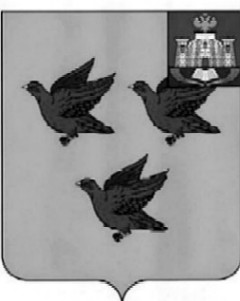 РОССИЙСКАЯ ФЕДЕРАЦИЯОРЛОВСКАЯ ОБЛАСТЬАДМИНИСТРАЦИЯ ГОРОДА ЛИВНЫПОСТАНОВЛЕНИЕ30 января 2019 года                                                                                         №  18            г. ЛивныОб установлении стоимости услуг, предоставляемых согласно гарантированному перечню услуг по погребению.           В соответствии с Федеральными  законами  от 12 января 1996 года         № 8-ФЗ «О погребении и похоронном деле»,  от 06 октября 2003 года           № 131-ФЗ «Об общих принципах организации местного самоуправления в Российской Федерации», постановлением Правительства РФ от 24 января 2019 года     № 32 «Об утверждении коэффициента индексации выплат, пособий и компенсаций в 2019 году» администрация города                             п о с т а н о в л я е т:          1. Установить с 1 февраля 2019 года  согласно приложению к настоящему постановлению:         1.1. Стоимость услуг, предоставляемых согласно гарантированному перечню услуг по погребению на территории города Ливны;         1.2. Стоимость услуг по погребению умерших (погибших), не имеющих  супруга, близких родственников, иных родственников либо законного представителя умершего, а также при отсутствии иных лиц, взявших на себя обязанность осуществить погребение, погребение умершего на дому, на улице или в ином месте после установления органами внутренних дел его личности и умерших, личность которых не установлена органами внутренних дел в определенные законодательством Российской Федерации сроки.          2. Признать утратившим силу постановление администрации города Ливны от 01 февраля  2018 года № 17 «Об установлении стоимости услуг, предоставляемых согласно гарантированному перечню услуг по погребению»  .         3. Опубликовать настоящее постановление в газете «Ливенский вестник» и разместить на официальном сайте  администрации города в сети Интернет.        4. Контроль за исполнением настоящего постановления возложить на первого заместителя главы администрации города Л. И. Полунину.Глава города                                                                                     С.А. Трубицин                                                                Приложение                                                                к постановлению администрации города                                                                №    18   от   30 января  2019 г.                         Стоимость услуг,предоставляемых согласно гарантированному перечню услуг по погребению на территории города Ливны.Стоимость услуг по погребению умерших (погибших), не имеющих  супруга, близких родственников, иных родственников либо законного представителя умершего, а также при отсутствии иных лиц, взявших на себя обязанность осуществить погребение, погребение умершего на дому, на улице или в ином месте после установления органами внутренних дел его личности и умерших, личность которых не установлена органами внутренних дел в определенные законодательством Российской Федерации сроки.№п/пПеречень услугСтоимость,руб.1Оформление документов, необходимых для погребенияБесплатно 2Предоставление и доставка гроба  и других предметов, необходимых для погребения3365,223Перевозка тела (останков) умершего на кладбище 512,314Погребение 2068,94Итого стоимость услуг по погребению5946,47№п/пПеречень услугСтоимость,руб.1Оформление документов, необходимых для погребенияБесплатно 2Облачение тела106,823Предоставление гроба 2746,084Перевозка  умершего на кладбище 1024,635Погребение 2068,94Итого стоимость услуг по погребению5946,47